Media Contact: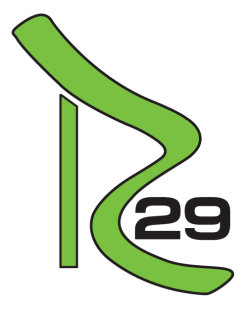 Bradley Carpenter, Raceworks PR704-860-6803; Raceworks Returns to GRAND-AM at Road FOR IMMEDIATE RELEASEHUNTERSVILLE, N.C. (April 9, 2013) – Coming home will have more than one meaning at Road Atlanta later this month when Team Raceworks returns to competition in the GRAND-AM Continental Tire Sports Car Challenge Series. After taking a hiatus for just a little more than a year, the No. 29 Raceworks Honda Civic Si is ready to take to the track once again. Thanks to supporters Client Command, Gerry Wood Honda, Belmont Abbey College Motorsports Program, Eibach, OS Giken, Brown & Miller Racing Solutions and Hyde Park Storage Suites Raceworks will return with two great drivers! Behind the wheel for the 2.5 hour race, occurring at noon on Saturday April 20, will be returning Raceworks driver, Brad Wood, and his brother-in-law, Stephen Klitzsch.For both Wood and  is their home track where they have raced and spent many years with their families. Brad Wood is the 2010 South East division champion and 16 time race winner in the NASA Honda Challenge Series.  Meanwhile, Stephen Klitzsch will be making his first start in the Continental Tire Sports Car Challenge series at a track that he has been racing in NASA for the past five years. While the pair of Wood and Klitzsch have never shared a seat they have shared track space as they raced against each other at Road Atlanta.“I am very fortunate to have Brad as a brother-in-law and I am looking forward to sharing a seat with him in a well-built car,” Klitzsch said. While most grooms get traditional wedding gifts, Wood was going to give his brother-in-law a unique one by sponsoring Klitzsch’s seat in the upcoming race. “This should be a fun race for both of us, lots of family will be at the track for the entire weekend,” Wood said, “The drive down there from Charlotte is only about three hours and we are also doing some special promotions at the dealership for our customers.” One of those promotions is if anyone brings in a ticket stub from the race to Gerry Wood Honda, located in NC, they will receive a free oil change, a $30 value.While GRAND-AM competition is nothing new to Raceworks, there will be several new pieces to the team that will debut during the Road Atlanta race weekend. For the first time, Raceworks will have their own pit crew that will be able to specifically work on the No. 29 Honda Civic Si. Furthermore, the time away from the track has allowed Team Manager, Matt Chambers, to work on making some upgrades and improvements to the car that will help Wood and Klitzsch on the track. “I am looking forward to go racing again and excited to have two great drivers in our car,” Chambers said.Matt Chambers’ wife, Mary Beth, is a visiting professor at Belmont Abbey College where the school has a Motorsports Management Program. Mary Beth will be bringing a couple of students with her to Road Atlanta to assist with several areas of team management including, marketing, public relations, and hospitality. The students will also have unprecedented access to working with industry leaders, members of the media, and witness firsthand how a professional race team operates during a race weekend, a true real world experience.- 30 -For more information on Raceworks please “like” the official Facebook page: www.facebook.com/teamraceworksnc and follow on Twitter: @TeamRaceworks.